Частное учреждение образовательная организация высшего образования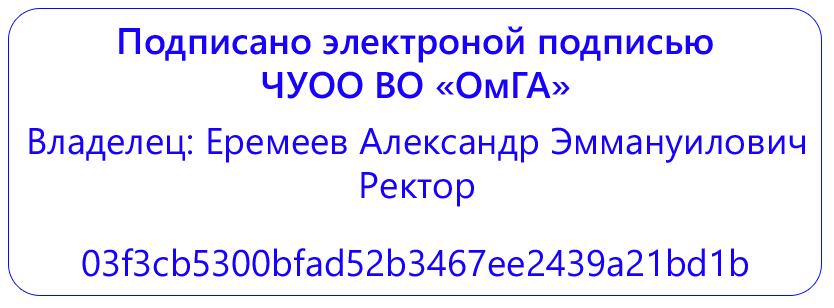 «Омская гуманитарная академия»Кафедра Педагогики, психологии и социальной работы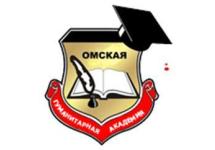 МЕТОДИЧЕСКИЕ УКАЗАНИЯ Производственная ПРАКТИКА (Преддипломная практика)К.М.03.07 (Пд) Направление подготовки: 44.04.02 Психолого-педагогическое образованиеНаправленность (профиль) программы: «Детская практическая психология»Омск, 2021Составитель:Доцент кафедры педагогики, психологии и социальной работык.п.н. Т.С. КотляроваРекомендованы решением кафедры педагогики, психологии и социальной работыПротокол от 27.03.2021 г. № 8Зав. кафедрой, д.п.н., профессор Е.В. ЛопановаМетодические указания предназначены для организации практической подготовки обучающихся по направлению подготовки 44.04.02 «Психолого-педагогическое образование» направленность (профиль) «Детская практическая психология» в рамках прохождения производственной практики (преддипломной практики). СОДЕРЖАНИЕ1. Общие положения2. Цели и задачи производственной практики (преддипломной практики)3. Формы и способы проведения производственной практики (преддипломной практики)4. Организация производственной практики (преддипломной практики)5. Содержание производственной практики (преддипломной практики)6. Структура отчета производственной практики (преддипломной практики)7. Требования к оформлению отчета производственной практики (преддипломной практики)Приложения1 Общие положенияПроизводственная практика (преддипломной практика) (далее –производственная практика, преддипломная практика) является компонентом образовательной программы, предусмотренным учебным планом (пункт 22 статьи 2 Федерального закона N 273-ФЗ), является обязательным разделом ОПОП ВО по направлению подготовки 44.04.01 Педагогическое образование, направленность (профиль) программы «Государственно-общественное управление образованием», проводится в соответствии с ФГОС ВО, графиком учебного процесса, учебным планом. Производственная практика К.М.03.07 (Пд) относится к Блоку 2 «Практики» учебного плана. Раздел образовательной программы «Практика» реализуется в рамках осуществления практической подготовки обучающихся. Практическая подготовка – это форма организации образовательной деятельности при освоении образовательной программы в условиях выполнения обучающимися определенных видов работ, связанных с будущей профессиональной деятельностью и направленных на формирование, закрепление, развитие практических навыков и компетенций по профилю «Детская практическая психология», (пункт 24 статьи 2 Федерального закона N 273-ФЗ). Методические указания составлены в соответствии с:Федеральным законом  N 273-ФЗ - Федеральный закон от 29 декабря 2012 года N 273-ФЗ «Об образовании в Российской Федерации»; Федеральным законом  N 403-ФЗ - Федеральный закон от 2 декабря 2019 г. N 403-ФЗ «О внесении изменений в Федеральный закон «Об образовании в Российской Федерации» и отдельные законодательные акты Российской Федерации»; Приказом N 885/390, соответственно - Положением о практической подготовке обучающихся, утвержденным  приказом Министерства науки и высшего образования Российской Федерации и Министерства просвещения Российской Федерации от 5 августа 2020 г. N 885/390 (зарегистрированным  Министерством юстиции Российской Федерации 11 сентября 2020 г., регистрационный N 59778).Положением о практической подготовке обучающихся, осваивающих основные образовательные программы высшего образования – программы бакалавриата, программы магистратуры в ЧУОО ВО «Омская гуманитарная академия» (одобренным  на заседании Студенческого совета протокол № 2 от 28.09.2020 г, одобренным решением Ученого совета ЧУОО ВО «ОмГА» протокол № 2 от 28.09.2020 года, утвержденным  Председателем Ученого совета пр.№ 122 от 28.09.2021 г).  Цели и задачи производственной практики (преддипломной практики)Согласно Учебному плану направления подготовки 44.04.02 «Психолого-педагогическое образование», направленность (профиль) программы «Детская практическая психология», реализация производственной практики может осуществляться непрерывно либо путем чередования с реализацией иных компонентов образовательной программы в соответствии с календарным учебным графиком и учебным планом.Производственная практика относится к комплексному модулю «Психобиологическое развитие ребенка» учебного плана по программе магистратуры по направлению подготовки 44.04.02 «Психолого-педагогическое образование», проводится в соответствии с ФГОС ВО, графиком учебного процесса, учебным планом.  Целью производственной практики (преддипломной практики) магистранта является совершенствование навыков выполнения научно-исследовательской работы, связанной с решением профессиональных задач в рамках профессионального стандарта и с подготовкой к написанию выпускной квалификационной работы. Задачи практики:Редактирование и оформление полного текста выпускной квалификационной работы в соответствии с требованиями: проверка стилистических и орфографических погрешностей в соответствии с нормами и требованиями русского языка; корректировка понятийно-терминологического аппарата исследования, выводов по главам и заключения; проверка правильности оформления литературы в соответствии с требованиями; проверка корректности оформления приложений к ВКР;Апробация ВКР, коллективное обсуждение ВКР на исследовательских семинарах, конференциях.Проверка работы на заимствование.Подготовка доклада и презентации к защите ВКР.Производственная практика (преддипломная практика) базируется на изучении следующих дисциплин: «Возрастная психофизиология», «Психогенетическое развитие ребенка», «Психология детей с особенностями развития», «Критические периоды онтогенеза детства», «Психологические особенности детей с различными латеральными предпочтениями». Тема научно-исследовательской работы выбирается с учётом магистерской программы, интересов обучающегося и организации, являющейся объектом исследования. Тема НИР согласовывается с руководителем практики от академии. Формы и способы проведения производственной практики(преддипломной практики)Программу в форме практической подготовки при реализации производственной практики (преддипломной практики) обучающиеся проходят в организации, осуществляющей деятельность по профилю образовательной программы «Детская практическая психология», в том числе в структурном подразделении профильной организации, предназначенном для проведения практической подготовки, на основании договора о практической подготовке, заключенным в порядке предусмотренном приказом Министерства науки и высшего образования Российской Федерации и Министерства просвещения Российской Федерации от 5 августа 2020 г. N 885/390 со дня вступления его в силу (22 сентября 2020 г.), между Академией и профильной организацией. Срок договора может совпадать со сроком реализации образовательной программы (например, 2 года, если в течение всего периода (постоянно, периодически) осуществляется практическая подготовка в соответствующей организации) или составлять срок реализации ее отдельных компонентов (например, 1 месяц на прохождение практики). Обучающиеся, совмещающие обучение с трудовой деятельностью, вправе проходить практическую подготовку в форме призводственной практики по месту трудовой деятельности, на основании договора, заключаемого между Академией и профильной организацией в случаях, если профессиональная деятельность, осуществляемая ими, соответствует требованиям к содержанию практической подготовки. Направление на практическую подготовку обучающихся вне места их жительства возможно только с их согласия.Базами учебной практики для программы в форме практической подготовки при реализации учебной практики направления подготовки 44.04.02 Психолого - педагогическое образование направленность (профиль) программы «Детская практическая психология» могут выступать юридические лица. В соответствии со статьей 11 Налогового кодекса Российской Федерации организации – это юридические лица, образованные в соответствии с законодательством Российской Федерации. Законодательство Российской Федерации об образовании устанавливает проведение практической подготовки только в организации, в связи с чем практическую подготовку невозможно проводить у индивидуальных предпринимателей.А именно:организации дошкольного  образования;организации среднего общего образования; центры развития ребенка; детские дома и т.п. Внимание! Базу практики для исследования лучше выбирать в соотвествии с возрастом детей, исследование психологических особенностей которых планируется в выпускной квалификационной работе! Профильность организации определяется в соответствии с будущей профессиональной деятельностью, направленностью образовательной программы с учетом федеральных государственных образовательных стандартов и профессиональных стандартов.Важно, чтобы в штат организации, где  проходит практика, входил педагог-психолог, который будет являться руководителем от базы практики. Внимание! Подтверждающими документами являются устав профильной организации, положение о структурном подразделении, штатное расписание, выписка из ЕГРЮЛ. (представить заверенную копию подтверждающего документа в приложение к отчету)В процессе прохождения программы в форме практической подготовки, при реализации производственной практики обучающиеся находятся на рабочих местах и выполняют часть обязанностей штатных работников, как внештатные работники, а при наличии вакансии практикант может быть зачислен на штатную должность с выплатой заработной платы. Зачисление обучающегося на штатные должности не освобождает их от выполнения программы практики.При организации практической подготовки, включающей в себя работы, при выполнении которых проводятся обязательные предварительные и периодические медицинские осмотры (обследования), обучающиеся проходят соответствующие медицинские осмотры (обследования) в соответствии с Порядком проведения обязательных предварительных и периодических медицинских осмотров (обследований) работников, занятых на тяжелых работах и на работах с вредными и (или) опасными условиями труда, утвержденным приказом Министерства здравоохранения и социального развития Российской Федерации от 12 апреля 2011 г. № 302н (зарегистрирован Министерством юстиции Российской Федерации 21 октября 2011 г., регистрационный № 22111), с изменениями, внесенными приказами Министерства здравоохранения Российской Федерации от 15 мая 2013 г. № 296н (зарегистрирован Министерством юстиции Российской Федерации 3 июля 2013 г., регистрационный № 28970), от 5 декабря 2014 г. № 801н (зарегистрирован Министерством юстиции Российской Федерации 3 февраля 2015 г., регистрационный № 35848), приказом Министерства труда и социальной защиты Российской Федерации и Министерства здравоохранения Российской Федерации от 6 февраля 2018 г. № 62н/49н (зарегистрирован Министерством юстиции Российской Федерации 2 марта 2018 г., регистрационный № 50237), Министерства здравоохранения Российской Федерации от 13 декабря 2019 г. № 1032н (зарегистрирован Министерством юстиции Российской Федерации 24 декабря 2019 г., регистрационный № 56976), приказом Министерства труда и социальной защиты Российской Федерации и Министерства здравоохранения Российской Федерации от 3 апреля 2020 г. № 187н/268н (зарегистрирован Министерством юстиции Российской Федерации 12 мая 2020 г., регистрационный № 58320), Министерства здравоохранения Российской Федерации от 18 мая 2020 г. № 455н (зарегистрирован Министерством юстиции Российской Федерации 22 мая 2020 г., регистрационный № 58430).Для лиц с ограниченными возможностями здоровья программы в форме практической подготовки при реализации производственной практики должны учитывать состояние здоровья и требования по доступности мест прохождения практики и аудиторий для получения консультаций у руководителя. Академия и профильная организация должны соответствовать условиям организации обучения обучающихся с ограниченными возможностями здоровья, определяющегося адаптированной образовательной программой, а для инвалидов также в соответствии с индивидуальной программой реабилитации инвалида. Под специальными условиями для программы в форме практической подготовки при реализации производственной практики обучающимися с ограниченными возможностями здоровья и инвалидов понимаются условия обучения таких обучающихся, включающие в себя использование специальных образовательных программ и методов обучения и воспитания, специальных учебников, учебных пособий и дидактических материалов, специальных технических средств обучения коллективного и индивидуального пользования, предоставление услуг ассистента (помощника), оказывающего обучающимся необходимую техническую помощь, проведение групповых и индивидуальных коррекционных занятий, обеспечение доступа к зданиям организаций и другие условия, без которых невозможно или затруднено освоение образовательных программ обучающимися с ограниченными возможностями здоровья и инвалидов.4. Организация производственной практики (преддипломной практики)Общее руководство практикой осуществляет Омская гуманитарная академия:устанавливает календарные графики программы реализации учебной практики;осуществляет контроль за организацией и проведением практики, соблюдением её сроков и сроков отчетности по результатам ее прохождения.Методическое руководство практикой осуществляет кафедра педагогики, психологии и социальной работы. Квалификация руководителей практики соответствует квалификационным характеристикам, установленным согласно Приказу Министерства труда и социальной защиты РФ «Об утверждении профессионального стандарта «Педагог профессионального обучения, профессионального образования и дополнительного профессионального образования» от 08.09.2015 г. № 608н.Перед организацией практики обучающийся проходит инструктаж по технике безопасности, знакомится с программой практики, изучает методические рекомендации, рекомендуемую справочную и специальную литературу, консультируется  у руководителя практики ОмГА.Обязанности кафедры педагогики, психологии и социальной работы, ответственной за организацию производственной практики (выпускающей кафедры):  - назначение руководителей практики из числа педагогических работников; -  подготовка приказа о практике; -  согласование программы практики с профильными организациями; - методическое руководство, а также проведение конференции по разъяснению целей, содержания, порядка и контроля учебной практики. Руководитель практики от ОмГА:составляет рабочий график (план) проведения практики; разрабатывает при необходимости индивидуальные задания для обучающихся, выполняемые в период практики;осуществляет контроль за соблюдением сроков проведения практики и соответствием ее содержания требованиям;оценивает результаты прохождения практики.При проведении программы в форме практической подготовки при реализации производственной (преддипломной практики) практики в профильной организации руководителем практики от организации и руководителем практики от кафедры педагогики, психологии и социальной работы составляется совместный рабочий график (план).Функции руководителя практики от профильной организации возлагаются на высококвалифицированных руководителей (специалистов) структурных подразделений по профилю образовательной программы «Детская практическая психология». Данные функции возлагаются на преподавателей кафедры педагогики, психологии и социальной работы, научных руководителей магистрантов при условии, когда ОмГА выступает в качестве профильной организации.Руководитель практики от профильной организации:согласовывает индивидуальные задания, содержание и планируемые результаты практики;предоставляет рабочие места обучающимся;обеспечивает обучающимся безопасные условия прохождения практики, отвечающие санитарным правилам и требованиям охраны труда;проводит инструктаж обучающихся по ознакомлению с требованиями охраны труда, техники безопасности, пожарной безопасности, а также правилами внутреннего трудового распорядка;контролирует соблюдение трудовой и производственной дисциплины практикантами, знакомит с организацией работ на конкретном рабочем месте, контролирует ведение дневников программы в форме практической подготовки при реализации учебной практики.По итогам практики руководитель от профильной организации готовит отзыв-характеристику. Данный отзыв прилагается к отчету о практике. Отзыв руководителя практики может отражать следующие моменты. Характеристика обучающегося как специалиста, овладевшего определенным набором компетенций; способность к организаторской и управленческой деятельности, к творческому мышлению, инициативность и дисциплинированность, направления дальнейшего совершенствования, недостатки и пробелы в подготовке магистранта. Дается оценка выполнения практикантом заданий практики и уровня освоения им компетенций.Во время прохождения практики необходимо подготовить письменный отчёт по практике, содержащий следующие документы:  - титульный лист; - заявление на практику; - задание на практику; - совместный план-график; - дневник практики;-  договор о практической подготовке студента; - отзыв-характеристику от руководителя профильной организации;  -подробный отчет по выполнению индивидуального задания на практику Отчет по практике, содержащий подробные данные по выполнению индивидуального задания и соответствующий требованиям по оформлению, следует сдать руководителю и защитить.Подведение итогов прохождения производственной практики (преддипломной практики). Срок сдачи отчета по производственной практике (преддипломной практике) на кафедру педагогики, психологи и социальной работы устанавливается в соответствии с учебным планом и графиком учебного процесса. Критерии оценивания отчета по практике:а) полнота и качество выполнения требований, предусмотренных программой практики;б) умение профессионально и грамотно отвечать на заданные вопросы;в) дисциплинированность и исполнительность обучающегося во время практики;г) характеристика результативности выполнения заданий студентом, прописанная в отзыве руководителя от профильной организации. Требования, предъявляемые к отчету по практике:выполнение программы практической подготовки, соответствие разделов отчета разделам программы;самостоятельность обучающегося при подготовке отчета;соответствие заголовков и содержания разделов  требованиям, указанным  в данных методических рекомендациях;выполнение индивидуального задания, согласованного с научным руководителем;соблюдение требований к оформлению отчета и дневника практики;полные и четкие ответы на вопросы при защите отчета.По производственной практике (преддипломной практики) выставляется отметка в форме зачета.Для получения оценки «зачтено» необходимо продемонстрировать высокий, средний или допустимый уровень по всем требованиям, предъявляемым к содержанию и оформлению отчета и его защите, правильно и полно ответить на вопросы.  «Не зачтено» оценивается уровень «ниже допустимого» как минимум по одному требованию, предъявляемому к содержанию и оформлению отчета и его защите. Положительная оценка по результатам защиты отчёта вносится в ведомость и зачетную книжку студента.Обучающиеся, по уважительной или неуважительной причине не выполнившие программу практики, не защитившие отчет по практике в установленный срок или получившие неудовлетворительную оценку при защите отчета, получают академическую задолженность, ликвидация которой документально оформляется и осуществляется в установленном порядке. 5. Содержание производственной практики (преддипломной практики)По прибытии на место практикой подготовки обучающийся должен в первую очередь пройти инструктаж по технике безопасности (отражается в дневнике первым пунктом и в совместном графике).Выполнить в полном объеме индивидуальное задание и программу в форме практической подготовки при реализации производственной (преддипломной) практикиРазделы отчета предоставляемого руководителю практики 5.1. В ходе выполнения отчета обучающемуся надлежит выполнить следующие практические задания: Раздел 1. Общие сведения об организацииОсновные вопросы для наблюдения и анализа:обучающиеся знакомятся с основными направлениями работы организации, с организационной структурой, изучают специфику ее деятельности, изучают основные законодательные и нормативно-правовые документы, регламентирующие деятельность организации, ее сайт, образовательно-информационные технологии, применяемые в деятельности организации при решении образовательных задач; приобретают навыки в подготовке аналитических записок и отчетов. Практическая работа. В отчете необходимо представить: 1.1. количественный и качественный анализ документов содержащих информацию об основных нормативных документах и локальных актах деятельности образовательной организации: устав учреждения, правила внутреннего трудового распорядка, положения о структурных подразделениях учреждения, положения о стимулировании деятельности и другие локальные акты, определяющие нормы, правила отношений и поведения сотрудников учреждения;1.2. анализ истории образовательной организации, которая содержит летопись ее основных событий с момента открытия до настоящего времени. В этом разделе собирается информация об изменении названия, статуса или структуры учреждения, сведения о наиболее значимых событиях в деятельности учреждения, к которым можно отнести награждение учреждения памятными знаками, прием важных гостей, выпуск талантливых воспитанников и другие события. Для анализа деятельности учреждения может быть важной информация о появлении новых традиций, продолжительности их жизни, причинах исчезновения; Раздел 2. Индивидуальное заданиеРедактирование и окончательное оформление текста выпускной квалификационной работы в соответствии с требованиями. Написание авторефератаРезультат: Предоставление автореферата  ВКР (требования к написанию автореферата подробно описаны  в приложении 9). Подготовка доклада и презентации к защите ВКР.Результат: Предоставление доклада и презентации. Результаты НИР являются частью выпускной квалификационной работы.5.2. Примерная тематика научных исследований в сфере государственно-общественного управления образованием Эмоциональное развитие детей старшего дошкольного возраста средствами игровой деятельности.Тревожность детей старшего дошкольного возраста и ее психолого-педагогическая коррекция.Развитие коммуникативных способностей старших дошкольников средствами театрализованной деятельности.Психолого-педагогическое сопровождение творчески одаренных детей старшего дошкольного возраста (младшего школьного возраста).Мотивационная готовность к обучению в школе как фактор успешной учебной деятельности младшего школьника.Психолого-педагогические условия формирования коммуникативной готовности к школе воспитанников ДОУ.Психолого-педагогическое сопровождение кризиса 7 лет.Социально-психологическая  профилактика школьной дезадаптации у учащихся первых классов.Психолого-педагогические условия предупреждения школьной тревожности в младшем школьном возрастеКоррекция школьной тревожности детей младшего школьного возраста посредством.. (тренинговой работы, индивидуального сопровождения..)Диагностика и развитие интеллектуальной сферы личности младших школьников.Диагностика и коррекция чувства одиночества подростковИсследование взаимосвязи тревожности и самооценки ребенка младшего школьного возраста.Психолого-педагогическая коррекция школьной неуспеваемости.Исследование связи самооценки интеллектуальных способностей и учебной успеваемости младших школьников.Формирование межличностных отношений  младших школьников.Психолого-педагогическая коррекция агрессивного поведения младших школьников (старших дошкольников, подростков).Психолого-педагогические условия предупреждения конфликтов во взаимоотношениях младших школьников.Коррекция межличностных отношений младших школьников, испытывающих трудности в обучении. Взаимосвязь стиля семейного воспитания и тревожности (агрессивности) у дошкольника  (младшего школьника). Коррекция  самооценки  ребенка младшего школьного возраста.Психолого-педагогическое сопровождение детей младшего школьного возраста из неблагополучных семей.Психолого-педагогическое сопровождение домашнего обучения детей младшего школьного возраста.Взаимосвязь акцентуации характера  и особенностей  межличностных взаимоотношений  у подростков.Исследование страхов у (дошкольников, младших школьников)  с помощью проективных методик.Исследование и профилактика межличностных конфликтов подростков.Исследование личностных особенностей  подростков.Исследование ценностных ориентаций подростков. Профилактика буллинга в подростковой среде.Психолого-педагогические особенности самооценки подростков.Особенности детско-родительских отношений в семьях с различными доминирующими ценностями.Формирование лидерских качеств у старшеклассников посредством участия в деятельности органов ученического самоуправления.Психолого-педагогическое сопровождение ученического самоуправления учащихся основной школы.Исследование и профилактика тревожности у учащихся (9-х классов) при подготовке к итоговой аттестации.Психолого-педагогические условия профессионального самоопределения учащихся основной школы.Психологические детерминанты высокой заболеваемости учащихся.Исследование личностных особенностей интернет-зависимых подростковПсихолого-педагогические факторы формирования нравственных установок дошкольников.Формирование психологически-безопасной образовательной среды младших школьников.Факторы возникновения буллинга и способы его психологической коррекции в подростковой среде.Профилактика  виктимного поведения подростковИспользование потенциала первичного коллектива в профилактике буллинга среди школьников подросткового возраста.Влияние мультфильмов  на психическое развитие современных дошкольников.Изучение ценностных и жизненных ориентаций подростков с девиантным поведением Особенности копинг-стратегий подростков, склонных к компьютерной зависимости Особенности психических состояний девочек-подростков с нарушением пищевого поведения.Мотивационно-личностные особенности девочек-подростков, склонных к агрессивному поведению.Психолого-педагогические условия развития мнемической деятельности у детей старшего дошкольного возрастаФормирование у младших школьников культуры взаимодействия в детском коллективеВлияние компьютерной зависимости на эмоциональную сферу подросткаПримечание: Обучающийся имеет право предложить свою тему исследования, предварительно согласовав её с заведующим кафедрой педагогики, психологии и социальной работы и научным руководителем при условии, что эта тема относится к проблематике направленности (профиля) программы магистратуры.6. Структура отчета по производственной практике (преддипломная практика)Отчет по практике составляется индивидуально каждым обучающимся и должен отражать его профессиональную деятельность в период прохождения практики. Отчет должен иметь следующую структуру:- титульный лист;- содержание;- введение;- основная часть:- заключение;- список использованных источников;- приложения.Титульный лист оформляется в соответствии с установленной формой и содержит выходные данные отчета. Пример оформления титульного листа представлен в приложении 2.Содержание отображает структуру отчета с указанием начального номера страниц расположения её структурных элементов. Объем – 1 страница печатного текста. Пример оформления представлен в приложении 1.Во введении необходимо осветить:место прохождения практики, ФИО и должность руководителя практики от профильной организации;цель и задачи практики;рабочие место практики (название структурного подразделения профильной организации).Рекомендуемый объем данного раздела – 1-2 страницы печатного текста.Основная часть состоит из двух разделов:Раздел 1. Общие сведения об организации (см. пункты 1.1 -1.7. раздела 5). Содержание производственной практики (преддипломной практики) из данных методических указаний.Раздел 2. Индивидуальное задание (см. см. пункты 1-4. раздела 5). Содержание производственной (преддипломной практики) практики данных методических указаний.Рекомендуемый объем основной части отчета – 25 -35 страниц.В заключении должны быть представлены выводы по результатам проведенной работы. Необходимыми требованиями к выводам являются их обоснованность, лаконичность, четкость и краткость. Заключение необходимо связать с введением: все ли поставленные задачи решены, достигнута ли цель практики. Рекомендуемый объем – 1-2 страницы.Список использованной литературы Список использованных источников должен содержать только те источники, которые действительно были использованы при выполнении задания практики и отчета о ее прохождении: монографии, статьи, диссертации, Интернет-ресурсы.Список использованных источников следует оформлять в следующей последовательности:- нормативные правовые акты (последовательность определяется юридической силой);- печатные издания приводятся в алфавитном порядке;- интернет-источники указывают с указанием адреса (ресурса).Объем данного раздела – 1-2 страницы печатного текста.Рекомендуемое количество информационных источников – не менее 10.В приложения выносят локальные акты и методические материалы образовательной организации, исследовательские материалы, анкеты, тесты, таблицы, иллюстрации, графики, рекламные материалы и т.д. При наличии приложений в тексте отчета на них необходимо делать ссылки. Приложения приводятся в хронологическом порядке, т.е. порядок приложений совпадает с логическим порядком текста. Объем приложений не регламентирован и не входит в общий объем отчета.К отчету прикладываются документы, подтверждающие прохождение практики: Титульный лист с печатью профильной организации и подписью руководителя организации). (Приложение 2)Заявление о практической подготовке обучающихся (Приложение 8)Договор о практической подготовке обучающихся, заключаемый между организацией, осуществляющей образовательную деятельность, и организацией, осуществляющей деятельность по профилю соответствующей образовательной программы (Приложение 6)Задание для практической подготовки при реализации производственной практики  (Приложение 3)Совместный рабочий график (план) программы в форме практической подготовки при реализации производственной практики (Приложение 7)Дневник практической подготовки при реализации производственной практики. (Приложение 4)Отзыв-характеристика руководителя практики от профильной организации (Приложение 5)Требования к оформлению отчета по производственной (преддипломной) практикеКаждая письменная работа должна быть набрана в текстовом редакторе (с включением таблиц и иллюстраций непосредственно в текст работы) и сохранена в формате .doc в виде одного файла (начиная с титульного листа и заканчивая последней страницей). Формат страницы – А4.Текст письменной работы следует набирать, соблюдая следующие размеры полей: правое – 10 мм, верхнее и нижнее – 20 мм, левое – 30 мм. Тип шрифта: TimesNewRoman, размер: 14 pt (пунктов) (на рисунках и в таблицах допускается применение более мелкого размера шрифта, но не менее 10 pt). Текст печатается через полтора интервала, красная строка – 1,25 см. Цвет шрифта должен быть черным, необходимо соблюдать равномерную плотность, контрастность и четкость изображения по всей работе. Полужирный шрифт, курсив и подчеркнутый шрифт не применяются.Выравнивание текста - по ширине. Выравнивание таблиц и рисунков – по центру.Расстановка переносов - автоматическая.Каждая страница текста, включая иллюстрации и приложения, нумеруется арабскими цифрами по порядку без пропусков и повторений. Титульный лист включается в общее количество страниц, но номер страницы на нем не проставляется. Номера страниц проставляются в центре нижней части листа (нижнего колонтитула) без точки. Опечатки, описки,  исправления, повреждения листов работы, помарки и следы не полностью удаленного прежнего текста (графики) не допускаются.   Наименования разделов и подразделов (заголовки) начинаются с заглавной буквы того же размера и располагаются по центру. В конце заголовка точка не ставятся, не допускаются переносы слов в заголовках. Текст следует через интервал после заголовка.Разделы должны иметь порядковые номера в пределах всего документа, обозначенные арабскими цифрами без точки. Подразделы должны иметь нумерацию в пределах каждого раздела. Номер подраздела состоит из номеров раздела и подраздела, разделенных точкой. В конце номера подраздела точка не ставится. Разделы, как и подразделы, могут состоять из одного или нескольких пунктов. Каждый раздел должен начинаться с новой страницы. Подразделы следуют друг за другом без вынесения нового подраздела на новую страницу. Не допускается начинать новый подраздел внизу страницы, если после заголовка подраздела на странице остается менее четырех строк основного текста. В этом случае подраздел необходимо начать с новой страницы.Если документ не имеет подразделов, то нумерация пунктов в нем должна быть в пределах каждого раздела, и номер пункта должен состоять из номеров раздела и пункта, разделенных точкой. В конце номера пункта точка не ставится, например:1 Типы и основные размерыЕсли документ имеет подразделы, то нумерация пунктов должна быть в пределах подраздела и номер пункта должен состоять из номеров раздела, подраздела и пункта, разделенных точками, например:3 Методы испытаний3.1 Аппараты, материалы и реактивы3.2 Подготовка к испытаниюВнутри пунктов или подпунктов могут быть приведены перечисления. Перед каждой позицией перечисления ставится дефис или, при необходимости ссылки в тексте документа на одно из перечислений, строчная буква, после которой ставится скобка. Для дальнейшей детализации перечислений необходимо использовать арабские цифры, после которых ставится скобка, а запись производится с абзацного отступа, например:а) текст
б) текст
1) текст
2) текст
в) текст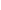 Каждый пункт, подпункт и перечисление записывают с абзацного отступа.В тексте документа не допускается:- применять обороты разговорной речи, техницизмы, профессионализмы;- применять для одного и того же понятия различные научно-технические термины, близкие по смыслу (синонимы), а также иностранные слова и термины при наличии равнозначных слов и терминов в русском языке;- применять произвольные словообразования;- применять сокращения слов, кроме установленных правилами русской орфографии, соответствующими государственными стандартами;- сокращать обозначения единиц физических величин, если они употребляются без цифр, за исключением единиц физических величин в головках и боковиках таблиц и в расшифровках буквенных обозначений, входящих в формулы и рисунки.В тексте документа, за исключением формул, таблиц и рисунков, не допускается:
- применять математический знак минус (-) перед отрицательными значениями величин (следует писать слово «минус»);- применять без числовых значений математические знаки, например > (больше), < (меньше), = (равно), (больше или равно), (меньше или равно), (не равно), а также знаки N (номер), % (процент).Правила оформления ссылокЦитаты, а также все заимствованные из печати данные (нормативы, цифры и др.), должны иметь библиографическую ссылку на первичный источник. Ссылка ставится непосредственно после того слова, числа, символа, предложения, по которому дается пояснение, в квадратных скобках. В квадратных скобках указывается порядковый номер источника в соответствии со списком использованных источников, например: Общий список справочников по терминологии, охватывающий время не позднее середины ХХ века, дает работа библиографа И. М. Кауфмана [59].Если ссылку приводят на конкретный фрагмент текста документа, в квадратных скобках указывают порядковый номер источника и номер страницы, на которой помещен объект ссылки. Сведения разделяют запятой, например: Известно [4, с. 35], что для многих людей опорными и наиболее значимыми в плане восприятия и хранения информации являются визуальные образы.Приводимые в работе цитаты должны быть по возможности краткими. Если цитата полностью воспроизводит предложение цитируемого текста, она начинается с прописной буквы. Если цитата включена на правах части в предложение авторского текста, она пишется со строчной буквы. Если в цитату вошла только часть предложения цитируемого источника, то либо после кавычки ставится многоточие и цитата начинается с маленькой буквы, либо цитата начинается с большой буквы и заканчивается многоточием, например: Ф. Котлер подчеркивал, что современный маркетинг «...все в большей степени ориентируется на удовлетворение потребностей индивидуального потребителя» [26, с. 84].  Правила оформления иллюстрацийКоличество иллюстраций должно быть достаточным для пояснения излагаемого текста. Иллюстрации могут быть расположены как по тексту документа (возможно ближе к соответствующим частям текста), так и в конце его (в приложениях).Независимо от содержания (схемы, графики, диаграммы, фотографии и пр.)  каждая иллюстрация  обозначается словом «Рисунок», с указанием номера и заголовка, например:  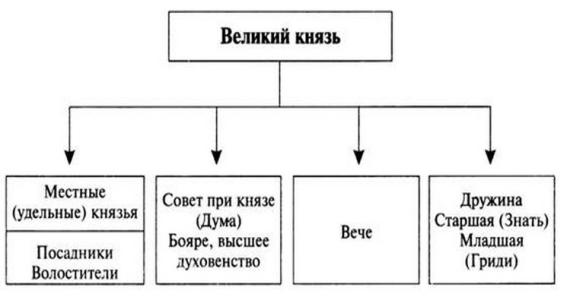 Рисунок 2. - Управление древнерусским государствомПри цветном исполнении рисунков следует использовать принтер с возможностью цветной печати. При использовании в рисунках черно-белой печати следует применять черно-белую штриховку элементов рисунка. На все рисунки должны быть даны ссылки в тексте работы, например: «... в соответствии с рисунком 2 …» или «… тенденцию к снижению (рисунок 2)». Рисунки следует располагать в работе непосредственно после текста, в котором они упоминаются впервые (при наличии достаточного пространства для помещения рисунка со всеми поясняющими данными), или на следующей странице. Если рисунок достаточно велик, его можно размещать на отдельном листе, при этом допускаетсяповоротрисунка на 90° противчасовой стрелки относительно страницы (альбомная ориентация). Рисунки, размеры которых больше формата А4, учитывают как одну страницу и помещают в приложении. Рисунки, за исключением рисунков в приложениях, следует нумеровать арабскими цифрами сквозной нумерацией по всей работе. Если на рисунке отражены количественные показатели, то после заголовка рисунка через запятую указывается единица измерения, например:  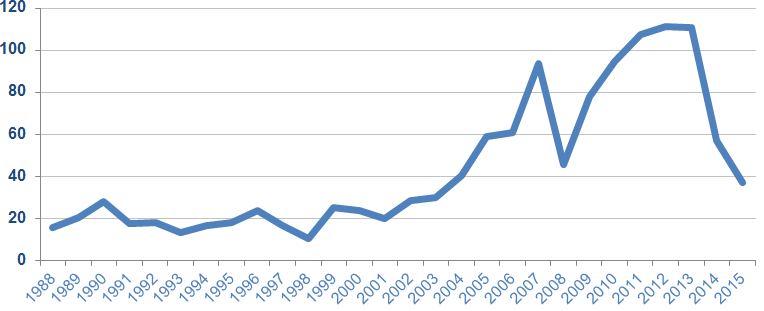 Рисунок 4. - Цена на нефть марки Brent за период с 1988 по 2015 год, USDЕсли рисунок взят из первичного источника без авторской переработки, следует сделать ссылку на источник, например:  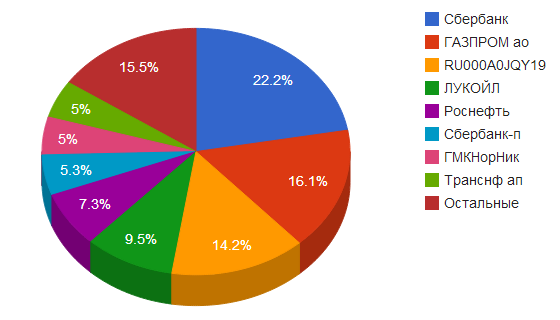 Рисунок Б.3. - Объёмы торгов ММВБ [6, с. 14]При необходимости между рисунком и его заголовком помещаются поясняющие данные (подрисуночный текст).Рисунки каждого приложения обозначают отдельной нумерацией арабскими цифрами с добавлением перед цифрой обозначения приложения (например, рисунок А.2).Правила оформления таблицВ письменной работе фактический материал в обобщенном и систематизированном виде может быть представлен в виде таблицы для наглядности и удобства сравнения показателей. На все таблицы должны быть ссылки в работе. При ссылке следует писать слово «таблица» с указанием ее номера, например: «…в таблице 2 представлены …» или «… характеризуется показателями (таблица 2)».  Таблицу следует располагать в работе непосредственно после текста, в котором она упоминается впервые, или на следующей странице.  Таблицы, за исключением таблиц в приложениях, следует нумеровать арабскими цифрами сквозной нумерацией по всей работе. Каждая таблица должна иметь заголовок, который должен отражать ее содержание, быть точным, кратким.Заголовок таблицы следует помещать над таблицей слева, без абзацного отступа в одну строку с ее номером через тире, например:  Таблица 1 – Расходы на оплату трудаЕсли таблица взята из внешнего источника без переработки, следует сделать ссылку на источник, например:  Таблица 3 – Расходы на оплату труда [15, с. 35]Если таблица составлена автором, но на основании данных из внешнего источника, необходимо после заголовка таблицы указать, по данным из каких источников она составлена, например:Таблица В.2 – Анализ структуры основных производственных фондов, % (по данным из [6])Заголовки граф и строк таблицы следует писать с прописной буквы в единственном числе, а подзаголовки граф – со строчной буквы, если они составляют одно предложение с заголовком, или с прописной буквы, если они имеют самостоятельное значение. В конце заголовков и подзаголовков таблиц точки не ставят. Заголовки граф записывают параллельно строкам таблицы. При необходимости допускается перпендикулярное расположение заголовков граф.  Допускается применять размер шрифта в таблице меньший, чем в тексте работы, но не менее 10 pt. Таблицы каждого приложения нумеруют отдельной нумерацией арабскими цифрами. При этом перед цифрой, обозначающей номер таблицы в приложении, ставится буква соответствующего приложения, например:  Таблица Б.4 – Динамика показателей за 2015–2016 гг.  Если в документе одна таблица, то она должна быть обозначена «Таблица 1». Если в приложении к документу одна таблица, то она должна быть обозначена «Таблица Д.1» (если она приведена в приложении Д).Правила оформления списка использованных источниковСписок должен содержать сведения об источниках, которые использованы при написании работы. На все приведенные источники должны быть ссылки в тексте работы.В списке использованных источников применяется сквозная нумерация арабскими цифрами. Все объекты печатаются единым списком, группы объектов не выделяются. Объекты описания списка должны быть обозначены терминами в квадратных скобках:- [Видеозапись]; - [Мультимедиа]; - [Текст]; - [Электронный ресурс]. При занесении источников в список следует придерживаться установленных правил их библиографического описания.Примеры оформления нормативно-правовых актовАрбитражный процессуальный кодекс Российской Федерации от 24.07.2002 N 95-ФЗ (ред. от 02.12.2019) // КонсультантПлюс: справочно-правовая система [Офиц. сайт]. URL: http://www.consultant.ru/ (дата обращения: 21.11.2020). Кодекс административного судопроизводства Российской Федерации от 08.03.2015 N 21-ФЗ (ред. от 02.12.2019) // // КонсультантПлюс: справочно-правовая система [Офиц. сайт]. URL: http://www.consultant.ru/ (дата обращения: 24.11.2020).Налоговый кодекс Российской Федерации (часть первая) от 31.07.1998 N 146-ФЗ (ред. от 29.09.2019, с изм. от 31.10.2019) (с изм. и доп., вступ. в силу с 29.10.2020) // КонсультантПлюс: справочно-правовая система [Офиц. сайт]. URL: http://www.consultant.ru/ (дата обращения: 24.11.2020).Постановление Правительства РФ от 17.08.2007 № 522 (ред. от 17.11.2011) «Об утверждении Правил определения степени тяжести вреда, причиненного здоровью человека» // Собрание законодательства Российской Федерации от 27 августа 2007 г. № 35 ст. 4308.Письмо Минфина от 13.08.2015 г. № 03-07-11/46755 // КонсультантПлюс: справочно-правовая система [Офиц. сайт]. URL: http://www.consultant.ru/ (дата обращения: 11.11.2020).Книги, статьи, материалы конференций и семинаровЛихолетов, В. В.  Экономико-правовая защита интеллектуальной собственности: учебное пособие для вузов / В. В. Лихолетов, О. В. Рязанцева. — Москва : Издательство Юрайт, 2021. — 195 с. — (Высшее образование). — ISBN 978-5-534-13498-8. — Текст : электронный // ЭБС Юрайт [сайт]. — URL: https://urait.ru/bcode/462503 Царенко, А. С.  «Бережливое мышление» в государственном управлении : монография / А. С. Царенко, О. Ю. Гусельникова. — Москва : Издательство Юрайт, 2020. — 206 с. — (Актуальные монографии). — ISBN 978-5-534-13961-7. — Текст : электронный // ЭБС Юрайт [сайт]. — URL: https://urait.ru/bcode/467371Голуб, И. Б.  Русский язык и практическая стилистика. Справочник : учебно-справочное пособие для среднего профессионального образования / И. Б. Голуб. — 3-е изд. — Москва : Издательство Юрайт, 2020. — 355 с. — (Профессиональное образование). — ISBN 978-5-534-10264-2. — Текст : электронный // ЭБС Юрайт [сайт]. — URL: https://urait.ru/bcode/456491Бубнова, А.Ю. Социологические исследования востребованных услуг службы занятости населения / А.Ю. Бубнова // Научный журнал Дискурс. — 2019. — № 12 (26). — С. 199-207. Васильева, Е.М. Государственное регулирование занятости населения [Текст] / Е.М. Васильева // Вестник современных исследований. — 2019. — № — 1.1 (16). — С. 188-191.Иностранная литератураAn Interview with Douglass C. North // The Newsletter of The Cliometric Society. - 2003. - Vol. 8. - N 3. - P. 23–28. Burkhead, J. The Budget and Democratic Government / Lyden F.J., Miller E.G. (Eds.) / Planning, Programming, Budgeting. Markham : Chicago, 1972. 218 p. Miller, D. Strategy Making and Structure: Analysis and Implications for Performance // Academy of Management Journal. - 2007. - Vol. 30. - N 1. - P. 45–51.  Интернет-ресурсыТарманова В.С. Выплата накопительной части пенсии и порядок ее формирования / В.С. Тарманова // [Электронный ресурс] — https://pf-magazine.ru/articles/obshhaya-informacziya/vyplata-nakopitelnoj-chasti-pensii-i-poryadok-ee-formirovaniya.htmlПенсионный фонд Российской Федерации. Официальный сайт. [Электронный ресурс] — URL: http://www.pfrf.ru Федеральная служба государственной статистики // [Электронный ресурс] — URL: http://www.gks.ru/Правила оформления примечаний и сносокПри необходимости пояснить содержание текста, таблицы или иллюстрации в письменной работе следует помещать примечания. Их размещают непосредственно в конце страницы, таблицы, иллюстрации, к которым они относятся, и печатают с прописной буквы с абзацного отступа после слова «Примечание» или «Примечания». Если примечание одно, то после слова «Примечание» ставится тире и примечание печатается с прописной буквы. Одно примечание не нумеруют. Если их несколько, то после слова «Примечания» ставят двоеточие и каждое примечание печатают с прописной буквы с новой строки с абзацного отступа, нумеруя их по порядку арабскими цифрами. Если необходимо пояснить отдельные данные, приведенные в документе, то эти данные следует обозначать надстрочными знаками сноски.Сноски в тексте располагают с абзацного отступа в конце страницы, на которой они обозначены, и отделяют от текста короткой тонкой горизонтальной линией с левой стороны, а к данным, расположенным в таблице, в конце таблицы над линией, обозначающей окончание таблицы.Знак сноски ставят непосредственно после того слова, числа, символа, предложения, к которому дается пояснение, и перед текстом пояснения.Знак сноски выполняют арабскими цифрами со скобкой и помещают на уровне верхнего обреза шрифта. Нумерация сносок отдельная для каждой страницы.Правила оформления приложенийПриложения оформляются как продолжение письменной работы на последующих её листах.В тексте работы на все приложения должны быть даны ссылки. Приложения располагают в порядке ссылок на них в тексте документа.Приложения обозначают заглавными буквами русского алфавита, начиная с А, за исключением букв Ё, З, Й, О, Ч, Ь, Ы, Ъ. После слова "Приложение" следует буква, обозначающая его последовательность. Если в документе одно приложение, оно обозначается "Приложение А".Каждое приложение следует начинать с новой страницы с указанием наверху посередине страницы слова «Приложение» и его обозначения.Приложение может иметь заголовок, который записывают симметрично относительно текста с прописной буквы отдельной строкой. Приложения должны иметь общую с остальной частью документа сквозную нумерацию страниц.   Правила оформления формулПри использовании формул необходимо придерживаться следующих рекомендаций:– в формулах в качестве символов следует применять обозначения, установленные соответствующими государственными стандартами;– пояснения символов и числовых коэффициентов, входящих в формулу, если они не пояснены ранее в тексте, должны быть приведены непосредственно под формулой. Пояснения каждого символа следует давать с новой строки в той последовательности, в которой символы приведены в формуле. Первая строка пояснения должна начинаться со слова "где" без двоеточия после него;– формула должна располагаться в отдельной строке с абзацного отступа;– формулы должны нумероваться сквозной нумерацией арабскими цифрами, которые записывают на уровне формулы справа в круглых скобках, например, (1). При этом используется тот же шрифт, что и в основном тексте;– перед и после формулы обычно пропускается одна строка;– формулы, следующие одна за другой и не разделенные текстом, разделяют запятой;– переносить формулы на следующую строку допускается только на знаках выполняемых операций, причем знак в начале следующей строки повторяют (например, при переносе формулы на знаке умножения повторяют знак «х»);– ссылки в тексте на порядковые номера формул указывают в скобках, например, "... в формуле (1)".Пример оформления формул: Темп роста дивиденда определяется из следующего равенства:Dt = Dt-1 х (1+g), 						(3) где    Dt – дивиденд на одну акцию в момент времени t, руб.;Dt-1 – дивиденд на одну акцию в момент времени t-1, руб.;g – темп роста дивидендов.ПриложенияПриложение 1Содержание ВведениеРаздел 1 Общие сведения об организации1.1. изучить и провести количественный и качественный анализ документов содержащих информацию об основных нормативных документах и локальных актах деятельности образовательной организации: устав учреждения, правила внутреннего трудового распорядка, положения о структурных подразделениях учреждения, положения о стимулировании деятельности и другие локальные акты, определяющие нормы, правила отношений и поведения сотрудников учреждения;1.2. изучить и провести анализ истории образовательной организации, которая содержит летопись ее основных событий с момента открытия до настоящего времени. В этом разделе собирается информация об изменении названия, статуса или структуры учреждения, сведения о наиболее значимых событиях в деятельности учреждения, к которым можно отнести награждение учреждения памятными знаками, прием важных гостей, выпуск талантливых воспитанников и другие события. Для анализа деятельности учреждения может быть важной информация о появлении новых традиций, продолжительности их жизни, причинах исчезновения; Раздел 2. Индивидуальное заданиеРедактирование и окончательное оформление текста выпускной квалификационной работы в соответствии с требованиями. Написание авторефератаРезультат: Предоставление автореферата  ВКР (требования к написанию автореферата подробно описаны  в приложении 9). Подготовка доклада и презентации к защите ВКР.Результат: Предоставление доклада и презентации. ЗаключениеСписок использованных источниковПриложения Приложение 2Кафедра Педагогики, психологии  и социальной работыОТЧЕТо прохождении практикиК.М. 03.07 (Пд) Вид практики: производственная практикаТип практики: преддипломная практикаВыполнил(а):  ________________________Фамилия И.О.Направление подготовки: 44.04.02 Психолого-педагогическое образованиеНаправленность (профиль) программы Детская практическая психологияФорма обучения: очная/очно-заочная/заочная Руководитель практики от ОмГА:______________________________Уч. степень, уч. звание, Фамилия И.О. подпись_____________________оценкаМесто прохождения практики: (название, адрес, контактные телефоны):  __________________________________________________________________________________________________________________________________________________________Руководитель профильной  организации:  __________________________________________________ подпись                     (должность, Ф.И.О., контактный телефон)
М.П.Омск, 20__Кафедра Педагогики, психологии и социальной работы Задание на производственную (преддипломную) практику______________ __________________Фамилия, Имя, Отчество обучающегосяНаправление подготовки: 44.04.02 Психолого-педагогическое образованиеНаправленность (профиль) программы: Детская практическая психологияВид практики: производственная практикаТип практики: преддипломная практика Задание для практической подготовки при реализации производственной практики:1.1. изучить и провести количественный и качественный анализ документов, содержащих информацию об основных нормативных документах и локальных актах деятельности образовательной организации;1.2. изучить и провести анализ истории образовательной организации, которая содержит летопись ее основных событий с момента открытия до настоящего времени. Индивидуальное задание:Редактирование и окончательное оформление текста выпускной квалификационной работы в соответствии с требованиями. Написание автореферата.Результат: Предоставление автореферата  ВКР (требования к написанию автореферата подробно описаны  в приложении 9). Подготовка доклада и презентации к защите ВКР.Результат: Предоставление доклада и презентации. Руководитель практики от ОмГА (ФИО, должность):  ____________Задание принял(а) к исполнению (ФИО):  _____________Приложение 4ДНЕВНИК ПРАКТИКИПодпись руководителя: _______________                    Подпись обучающегося ___________Приложение 5ОТЗЫВ-ХАРАКТЕРИСТИКАИванов Иван Иванович, обучающийся в ЧУОО ВО «ОмГА» по направлению подготовки_______________________, профиль_____________________ ___________________________________________________________ проходил(а) ____________________________________________________________________  практику в_____________________________________________________________________________
                                                                      (наименование организации, адрес)
В период прохождения практики обучающийся выполнял(а) следующие виды деятельности: ____________________________________________________________________________________________________________________________________________________________________________________________________________________________________________________________________________________________________________________В ходе практики обнаружил(а) следующие умения и навыки: ____________________________________________________________________________________________________________________________________________________________________________________________________________________________________________________________________________________________________________________Общая характеристика уровня сформированности компетенций по итогам прохождения практики _______________________________________________________________________________________________________________________________________________________________________________________________________________________________________Замечания: ____________________________________________________________________________________________________________________________________________________________________________________________________________________________________________________________________________________________________________________Рекомендуемая оценка _________________________
Руководитель практики от профильной организации________________________подписьМ.П.Приложение 6Договор о практической подготовке обучающихся, заключаемый между организацией, осуществляющей образовательную деятельность, и организацией, осуществляющей деятельность по профилю соответствующей образовательной программыг.Омск								«___»_____________20___г.Частное учреждение образовательная организация высшего образования «Омская гуманитарная академия», именуемое  в дальнейшем «Организация», в лице  Ректора, действующего на основании Устава, с одной стороны, и _____________________________________________________, именуем_____ в дальнейшем    «Профильная   организация»,    в  лице___________________________, действующего на основании _______________________, с другой стороны, именуемые по отдельности «Сторона»,   а вместе   - «Стороны»,   заключили настоящий Договор о нижеследующем.            1. Предмет Договора1.1. Предметом настоящего Договора является организация практической подготовки обучающихся (далее - практическая подготовка).1.2. Образовательная программа (программы), компоненты образовательной программы, при реализации которых организуется практическая подготовка, количество обучающихся, осваивающих соответствующие компоненты образовательной программы, сроки организации практической подготовки, согласуются Сторонами и являются неотъемлемой частью настоящего Договора (приложением 1).1.3. Реализация компонентов образовательной программы, согласованных Сторонами в приложении № 1 к настоящему Договору (далее - компоненты образовательной программы), осуществляется в помещениях Профильной организации, перечень которых согласуется Сторонами и является неотъемлемой частью настоящего Договора (приложение № 2).          2. Права и обязанности Сторон2.1. Организация обязана:2.1.1 не позднее, чем за 10 рабочих дней до начала практической подготовки по каждому компоненту образовательной программы представить в Профильную организацию поименные списки обучающихся, осваивающих соответствующие компоненты образовательной программы посредством практической подготовки;2.1.2 назначить руководителя по практической подготовке от Организации, который:обеспечивает организацию образовательной деятельности в форме практической подготовки при реализации компонентов образовательной программы;организует участие обучающихся в выполнении определенных видов работ, связанных с будущей профессиональной деятельностью;оказывает методическую помощь обучающимся при выполнении определенных видов работ, связанных с будущей профессиональной деятельностью;несет ответственность совместно с ответственным работником Профильной организации за реализацию компонентов образовательной программы в форме практической подготовки, за жизнь и здоровье обучающихся и работников Организации, соблюдение ими правил противопожарной безопасности, правил охраны труда, техники безопасности и санитарно-эпидемиологических правил и гигиенических нормативов;2.1.3 при смене руководителя по практической подготовке в 2–х дневный срок сообщить об этом Профильной организации;2.1.4 установить виды учебной деятельности, практики и иные компоненты образовательной программы, осваиваемые обучающимися в форме практической подготовки, включая место, продолжительность и период их реализации;2.1.5 направить обучающихся в Профильную организацию для освоения компонентов образовательной программы в форме практической подготовки;2.1.6 _________________(иные обязанности Организации).2.2. Профильная организация обязана:2.2.1 создать условия для реализации компонентов образовательной программы в форме практической подготовки, предоставить оборудование и технические средства обучения в объеме, позволяющем выполнять определенные виды работ, связанные с будущей профессиональной деятельностью обучающихся;2.2.2 назначить ответственное лицо, соответствующее требованиям трудового законодательства Российской Федерации о допуске к педагогической деятельности, из числа работников Профильной организации, которое обеспечивает организацию реализации компонентов образовательной программы в форме практической подготовки со стороны Профильной организации;2.2.3 при смене лица, указанного в пункте  2.2.2, в 2-х дневный срок сообщить об этом Организации;2.2.4 обеспечить безопасные условия реализации компонентов образовательной программы в форме практической подготовки, выполнение правил противопожарной безопасности, правил охраны труда, техники безопасности и санитарно-эпидемиологических правил и гигиенических нормативов;2.2.5 проводить оценку условий труда на рабочих местах, используемых при реализации компонентов образовательной программы в форме практической подготовки, и сообщать руководителю Организации об условиях труда и требованиях охраны труда на рабочем месте;2.2.6 ознакомить обучающихся с правилами внутреннего трудового распорядка Профильной организации,_________________________________________________(указываются иные локальные нормативные акты Профильной организации __________________________________________________;)2.2.7 провести инструктаж обучающихся по охране труда и технике безопасности и осуществлять надзор за соблюдением обучающимися правил техники безопасности;2.2.8 предоставить обучающимся и руководителю по практической подготовке от Организации возможность пользоваться помещениями Профильной организации, согласованными Сторонами (приложение № 2 к настоящему Договору), а также находящимися в них оборудованием и техническими средствами обучения;2.2.9 обо всех случаях нарушения обучающимися правил внутреннего трудового распорядка, охраны труда и техники безопасности сообщить руководителю по практической подготовке от Организации;2.2.10 _____________(иные обязанности Профильной организации).2.3. Организация имеет право:2.3.1 осуществлять контроль соответствия условий реализации компонентов образовательной программы в форме практической подготовки требованиям настоящего Договора;2.3.2 запрашивать информацию об организации практической подготовки, в том числе о качестве и объеме выполненных обучающимися работ, связанных с будущей профессиональной деятельностью;2.3.3 __________________(иные права Организации).2.4. Профильная организация имеет право:2.4.1 требовать от обучающихся соблюдения правил внутреннего трудового распорядка, охраны труда и техники безопасности, режима конфиденциальности, принятого в Профильной организации, предпринимать необходимые действия, направленные на предотвращение ситуации, способствующей разглашению конфиденциальной информации;2.4.2 в случае установления факта нарушения обучающимися своих обязанностей в период организации практической подготовки, режима конфиденциальности приостановить реализацию компонентов образовательной программы в форме практической подготовки в отношении конкретного обучающегося;2.4.3 ___________(иные права Профильной организации).3. Срок действия договора3.1. Настоящий Договор вступает в силу после его подписания и действует до полного исполнения Сторонами обязательств.4. Заключительные положения4.1. Все споры, возникающие между Сторонами по настоящему Договору, разрешаются Сторонами в порядке, установленном законодательством Российской Федерации.4.2. Изменение настоящего Договора осуществляется по соглашению Сторон в письменной форме в виде дополнительных соглашений к настоящему Договору, которые являются его неотъемлемой частью.4.3. Настоящий Договор составлен в двух экземплярах, по одному для каждой из Сторон. Все экземпляры имеют одинаковую юридическую силу.		5 Адреса, реквизиты и подписи СторонПриложение 7Частное учреждение образовательная организация высшего образования
«Омская гуманитарная академия»СОВМЕСТНЫЙ РАБОЧИЙ ГРАФИК (ПЛАН) ПРАКТИКИ __________________________________________________________________ (Ф.И.О. обучающегося) Направление подготовки: 44.04.04 Психолого-педагогическое образованиеНаправленность (профиль) программы Детская практическая психологияВид практики: производственная практикаТип практики: преддипломная практикаРуководитель практики от ОмГА ________________________________________________                                                          (Уч. степень, уч. звание, Фамилия И.О.)Наименование профильной организации _____________________________________________________________________________________________________________________Руководитель практики от профильной организации_________________________________(должность Ф.И.О.) Заведующий кафедрой ППиСР:	__________________ / ___________________Руководитель практики от ОмГА	___________________ / ____________________Руководитель практики от профильной организации ______________/ _________________Приложение 8Образец заявления для прохождения практики  ЗАЯВЛЕНИЕ о практической подготовке обучающихсяПрошу направить для прохождения программы в форме практической подготовки при реализации производственной практики (преддипломной) в____________________________________________________________________			(указать место практики: название предприятия, город, район, область)и назначить руководителем практики от ОмГА:__________________________________________________________________(Ф.И.О., должность преподавателя)Руководителем практики от профильной организации:__________________________________________________________________(Ф.И.О., должность руководителя практики)Обучающийся ____________________________				                         ___________Ф.И.О. (полностью) 									               (подпись)Руководитель практики от ОМГА				__________________________	                                                                                               ___________(Ф.И.О., должность преподавателя)							                 (подпись)Зав. кафедрой__________________________	                                                       ___________(Ф.И.О., должность)							                                                      (подпись)______________дата Как написать автореферат к выпускной квалификационной работе магистрантаДля государственной итоговой аттестационной комиссии предоставляется краткий реферат небольшого объема, описывающий итоги работы над темой исследования, чтобы у членов комиссии было представление об итоге работы магистранта. При написании автореферата магистрант должен обратить внимание на содержание, структуру и оформление реферата. Необходимо подготовить подробное резюме об основной цели и задачах, установленных в магистерской работе, ходе исследования,  результатах и выводах, которые магистрант сделал в  процессе исследования выбранной им научной темы.Основные правила и требования по подготовке авторефератаОсновными разделами являются: титульный лист, введение, содержание автореферата магистерской выпускной квалификационной работы, заключение, аннотация, научные публикации.Титульный лист должен содержать следующие данные:наименование вуза (ЧУОО ВО «Омская гуманитарная академия);название выпускающей кафедры;ФИО  автора;тема научного исследования;направление, профиль  обучения магистранта;ФИО научного руководителя магистранта;дата выполнения работы.Автореферат представляет собой сокращенный формат выпускной квалификационной работы магистранта. В нем должны быть описаны: актуальность выбранной темы; выделенные противоречия, проблема исследования;цель, объект, предмет, гипотеза, задачи  исследования;методологическая база исследования, теоретические идеи, на которые опирается магистрант;основные полученные результаты и выводы, сделанные в результате теоретического изучения проблемы и эмпирического исследования, их практическая значимость. Помимо этого магистрант должен написать, где и как он апробировал и внедрил полученные результаты. Это могут быть опубликованные публикации, выступления на конференциях или внедрение на практике в какой-либо организации. В автореферате обязательно нужно писать объем и структуру выпускной квалификационной работы.  В докладе следует добавить информацию о процессе работы над исследованием, резюме выводов, чтобы у членов приемной комиссии было сформировано четкое представление о результатах и формате работы магистранта.Особенности оформления автореферататребуемый объем автореферата  - не более 15 страниц;нумерацию страниц следует начинать с титульного листа, но цифра  на титульном листе не проставляется;структурные элементы в автореферате не нумеруются. Названия рисунков и таблиц печатают в центре строки;переносы оформляются в режиме авто. Форма и размер шрифта Times New Roman – 14 пт. Нужный формат печати автореферата - А 4.ЧУОО ВО «Омская гуманитарная академия» Кафедра педагогики, психологии и социальной работы Деятельность учителя начальных классов по развитию исследовательских способностей младших школьниковАвтореферат на выпускную квалификационную работупо направлению 44.04.01 Педагогическое образование,магистерская программа Начальное образованиеВыполнила: магистрант заочной формы обученияИванова Инна Ивановна___________________________                         (подпись)Научный руководитель: к.п.н., доцентПетрова Мария Петровна___________________________                 (подпись)Омск, 2021ОБЩАЯ ХАРАКТЕРИСТИКА РАБОТЫВ современном обществе изменения затрагивают все сферы жизни человека, включая систему образования. В условиях меняющейся среды более значимым становится развитие творческой личности, с оригинальным мышлением, способной к самостоятельной исследовательской деятельности. Выпускникам школ, чтобы быть востребованными на рынке труда, необходимо обладать всеми вышеперечисленными качествами. Эта необходимость нашла отражение в новых федеральных государственных образовательных стандартах (ФГОС) второго поколения, которые направлены как на традиционное формирование предметных знаний, умений и навыков, а также включают в себя программу развития исследовательских способностей учащихся.Исходя из этого, тема исследования обретает актуальный характер для учителей начальных классов, поскольку встает вопрос о том, как же организовать формирование этих самых исследовательских способностей  в процессе обучения младших школьников.Ответом на данный вопрос станет использование деятельностного подхода к процессу обучения. В чем преимущество деятельностного подхода для развития исследовательских способностей младших школьников? Он предполагает сотрудничество между учителем и учеником, когда учитель не передает знания в готовом виде, а позволяет самим учащимся овладевать знаниями в процессе их познавательной деятельности (Е.И. Матвеева).Многие психологи и педагоги в своих работах отмечают, что исследовательские способности младших школьников проявляются и наиболее успешно развиваются в исследовательской деятельности. Для учеников начальных классов это наиболее актуально, так как именно в этот период ведущей деятельностью становится учебная, она же определяет развитие познавательной активности и любознательности (Е.И. Исаев).В процессе исследовательской деятельности у младшего школьника активизируются его мыслительные процессы, так как возникает необходимость проводить анализ, сравнение, обобщение и классификацию, а умение формулировать цели и делать выводы стимулирует развитие речи ребенка. Развивается эмоциональная сфера учащихся, их творческие способности. Богатый опыт изучения формирования исследовательских способностей накоплен в отечественной психологии. Так, например, в работах В.П. Зинченко описано значение ориентировочно-исследовательской деятельности для познавательного развития учащихся. Физиолог И.П. Павлов выявил сущность ориентировочно-исследовательского рефлекса и его значение в жизни людей и животных.  В трудах П.Я. Гальперина рассмотрены структура, сущность и особенности исследовательской деятельности.Проблема возрастных особенностей исследовательского поведения нашла свое отражение в работах как зарубежных авторов - К. Хеллер, Р. Глейзер, так и отечественных, например, в трудах Н.Н. Поддьякова и А.Н. Поддьякова. До XXI века в своих научных трудах А.М. Леушина, Л.Н. Толстой, М. Монтессори, Я.А. Коменский доказывали, что использование исследовательской деятельности возможно лишь взрослыми людьми при написании своих научных работ.Однако с XXI века в научных исследованиях А.И. Савенкова, Н.Е. Вераксы, Е.И. Емельяновой, О.А. Ивашовой и др. рассматривается и старший дошкольный, и младший школьный возраст и подтверждается, что исследовательские умения и навыки необходимы детям и взрослым любых возрастов. В современной практике обучения младших школьников исследовательский подход также находит свое отражение.Противоречие состоит в том, что, несмотря на актуальность и довольно широкое изучение темы исследования, учителя начальных классов не всегда могут построить свою деятельность таким образом, чтобы она удовлетворяла современным требованиям ФГОС, предъявляемых к развитию исследовательских, творческих способностей учеников младшего школьного возраста.Сформулируем проблему: каким должно быть содержание деятельности учителя начальных классов, обеспечивающее развитие исследовательских способностей младших школьников?Объект исследования: особенности развития исследовательских способностей младших школьников.Предмет: содержание и процесс деятельности учителя начальных классов по развитию исследовательских способностей младших школьников.Цель: теоретически обосновать, разработать и реализовать программу деятельности учителя начальных классов по развитию исследовательских способностей младших школьников и экспериментальным путем проверить ее результативность.Гипотеза: мы предполагаем, что деятельность учителя начальных классов по развитию исследовательских способностей младших школьников будет результативна, если:- при разработке программы будут учтены результаты диагностики исходного уровня развития  исследовательских способностей младших школьников;- программа будет носить комплексный характер;- в качестве субъектов в апробации программы будут включены не только обучающиеся, но и их родители;- содержание программы будет реализовано в процессе как учебной, так и во внеурочной деятельности.Задачи: 1) раскрыть понятие «исследовательские способности» и определить особенности их развития у младших школьников;2) выявить особенности деятельности учителя и определить методы и приёмы по развитию исследовательских способностей младшего школьника;  3) провести диагностику уровня развития исследовательских способностей у младших школьников;4)  реализовать программу деятельности учителя начальных классов по развитию исследовательских способностей у младших школьников;5)  провести анализ результативности программы деятельности учителя начальных классов по развитию исследовательских способностей младших школьников.Методологической основой исследования явились идеи организации педагогического процесса с позиции: личностного (В.А. Беликов, А.Г. Гостев, В.В. Сериков, И.С. Якиманская и др.) и деятельностного подходов (А.Н. Леонтьев, С.Л. Рубинштейн, Н.Ф. Талызина и др.). Теоретическую  базу исследования составили:- теория ведущей деятельности, которая выступает фактором развития личности (Д.Б. Эльконин, Л.С. Выгодский, В.В. Давыдов, А.Н. Леонтьев);- аспекты детского экспериментирования были отражены в трудах А.Н. Поддьякова, Н.Н. Поддьякова, А.И. Савенкова, И.Э. Куликовской, Н.Н. Совгир, О.В. Дыбиной;- развитие творческой и продуктивной деятельности (Т.С. Комарова, А.М. Матюшкин, Н.Б. Шумакова, Н.П. Сакулина);- развивающиеся возможности мышления (А.Н. Поддьяков, О.М. Дьяченко, И.С. Фрейдкин);- становление познавательных интересов (Г.И. Щукина, Е.В. Боякова, М.Л. Семенова, Л.М. Маневцова). При написании работы были использованы теоретические (анализ психолого-педагогической литературы, обобщение, систематизация) и эмпирические (наблюдение, анкетирование, тестирование) методы исследования.Эмпирическая база исследования: Муниципальное бюджетное общеобразовательное учреждение «Средняя общеобразовательная  школа № 22» г. Озёрска Челябинской области. В исследовании принимали участие 32 ученика 3А (4А)  класса в возрасте 9-10 лет, также 7 учителей начальных классов и 16 родителей.Апробация результатов осуществлялась на протяжении всего исследования. Результаты исследования были представлены на научно-практических конференциях: Всероссийской студенческой научно – практической конференции «Актуальные проблемы общего (дошкольного и начального) и специального образования: теория и практика» (ОмГПУ, 2018 г.); Всероссийской научно-практической конференции «Детство, открытое миру» (ОмГПУ, 2018 - 2019 гг.); По материалам исследования опубликовано 2 статьи в сборниках материалов указанных конференций. Практическая значимость работы заключается в использовании полученных материалов для совершенствования педагогической деятельности учителей начальных классов по развитию исследовательских способностей у младших школьников, для разработки программы деятельности учителя начальных классов по развитию исследовательских способностей у младших школьников, которая может быть реализована на практике; подобранный комплекс методик для диагностики уровня исследовательских способностей у младших школьников может быть использован учителями начальных классов, а также для консультаций и привлечения родителей к самостоятельной исследовательской деятельности с детьми.Структура работы: работа состоит из введения, двух глав, выводов после каждой главы, заключения, библиографического списка литературы (101 источник), аннотации, приложений.ОСНОВНОЕ СОДЕРЖАНИЕ ИССЛЕДОВАНИЯВо введении обоснована актуальность темы исследования, сформулированы: проблема, объект, предмет, цель, гипотеза и задачи исследования; определена теоретико-методологическая база, указаны методы, основные этапы исследования; раскрыты теоретическая и практическая значимость выполненной работы.В первой главе «Теоретические основы организации педагогической деятельности учителей начальных классов по развитию исследовательских способностей младших школьников» выполнен теоретический анализ по проблеме исследования; рассмотрено содержание основных понятий.В частности, проанализированы понятия «способности», «исследовательские способности», «исследовательское поведение», «исследовательские умения». В результате определено, что под исследовательскими способностями следует понимать индивидуальные особенности личности, являющиеся субъективными условиями успешного осуществления исследовательской деятельности (Савенков А.И.).; структуру исследовательских способностей следует рассматривать как комплекс трех относительно автономных составляющих: поисковая активность, дивергентное и конвергентное мышление; выделены следующие базовые критерии проявления исследовательских способностей (умение видеть проблемы, ставить вопросы, выдвигать гипотезы, давать определение понятиям, классифицировать, наблюдать, умения и навыки проведения экспериментов, умение делать умозаключения и выводы, структурировать материал, объяснять, доказывать и защищать свои идеи).Было определено, что в младшем школьном возрасте закладываются основы для развития исследовательских способностей. Известно, что способности у младших школьников реализуются в деятельности. Большим исследовательским потенциалом обладает учебная деятельность (Д.Б. Эльконин). Необходимость включения педагога в научно-исследовательскую деятельность обосновывается в трудах ряда отечественных ученых (В.И. Загвязинского,  В.В.Краевского, Н.В.Кузьминой, А.М. Новикова и др.). В работе мы раскрыли понятие «педагогическая деятельность» - это деятельность по созданию условий для саморазвития и самообразования людей (А.Н. Леонтьев).Выявили основные педагогические функции учителя, такие как, управление, стимулирование, организация, корректирующая, диагностическая, функции контроля и оценки, коммуникативная функция. В завершении, определили методы и приёмы развития исследовательских способностей у младших школьников. Для развития которых огромное значение приобретает использование следующих технологий и методов: исследовательский метод; метод проектов; эвристический метод; технология проблемного обучения; технология моделирования; эксперимент; игровые приемы и дидактические игры; ИКТ – технологии.Во второй главе «Опытно – экспериментальная работа по реализации программы развития исследовательских способностей младших школьников учителями начальных классов» раскрыт процесс и результаты проведения опытно-экспериментальной работы.Экспериментальная работа по теме исследования осуществлялась на базе МБОУ «Средняя общеобразовательная школа №22» г. Озёрск, Челябинской области с 26 ноября 2018 по 23 ноября 2019 года. В исследовании принимали участие 32 ученика 3А (4А)  класса в возрасте 9-10 лет, также 7 учителей начальных классов и 16 родителей.Педагогический эксперимент осуществлялся в три этапа.Первый этап (2019 г.) – поисково-аналитический. Осуществлялся выбор и теоретическое осмысление темы исследования, определение его цели и задач, формулировка гипотезы, разработка и обоснование понятийного аппарата, определение этапов развития, разработка критериев оценки процесса и результата; разработка программы формирующего эксперимента. Осуществлялся анализ методических, педагогических программных, инструментальных педагогических средств и нормативных документов по начальной школе, что позволило выявить недостатки существующей системы по развитию исследовательских способностей.Второй этап (2019 г. – 2020 г.) – опытно – экспериментальный. В соответствии с выделенными этапами развития осуществлялся отбор и содержательное наполнение диагностических методик, проведение на их основе диагностики; разработка программы деятельности учителя начальных классов по развитию исследовательских способностей у младших школьников.Третий этап (2020 г.) – обобщающий. Осуществлялась итоговая математическая обработка, систематизация и обобщение результатов работы, формулировались выводы, происходило оформление магистерской диссертации. Применялись следующие методы исследования: анкетирование, тестирование, наблюдение,  методы математической статистики t-критерий Стьюдента.Для диагностики исходного уровня исследовательских способностей младших школьников были применены следующие методики:Методика "Словесные субтесты" для диагностики младших школьников (Л. И. Переслени, Е. М. Мастюкова, Л. Ф. Чупров, 1989);2) Методика на выявление исследовательского навыка выдвигать гипотезы по методике А.И.Савенкова;3) Методика на выявление исследовательского навыка задавать вопросы по методике Н.Б.Шумаковой;4) Опросник для родителей и педагогов (Ф.Татл, Л. Беккер). Изучив педагогическую литературу по теме опытно – экспериментальной работе, нами были определены критерии и показатели для выявления исходного уровня и динамики развития исследовательских способностей младших школьников по А. И. Савенкову.На основании анализа полученных данных, мы увидели, что в обеих группах преобладает средний уровень развития исследовательских способностей. Мы определили, какие показатели развития исследовательских способностей развиты недостаточно:  способность различать существенные признаки предметов от несущественных; способность обобщать предметы по какому либо признаку и уметь аргументировать свою позицию. Анализ результатов диагностики исследовательского навыка задавать вопросы позволил выделить такие проблемы, как неспособность придумывать разнотипные, логичные и разносторонние вопросы.К диагностике уровня знаний по проблеме исследования были привлечены учителя начальных классов, а также родители испытуемых. Проанализировав полученные данные, нами были определены основные затруднения у учителей начальных классов по развитию исследовательских способностей младших школьников:  60% учителей затрудняются в постановке проблемы исследования; 40% имеют сложности при формулировании гипотезы; 50% испытуемых затрудняются при выборе методов и технологий по формированию исследовательских способностей учащихся; 10% считают, что исследовательские способности у младших школьников в достаточной мере формируются в процессе основной учебной деятельности;  30% учителей столкнулись с проблемой мотивации учеников на занятие исследовательской деятельности. Эти данные позволили нам говорить о том, что  большинство из них имеют низкий уровень подготовки для развития исследовательских способностей младших школьников.На формирующем этапе опытно-экспериментальной работы было осуществлено проектирование и реализация программы деятельности учителя начальных классов по развитию исследовательских способностей у младших школьников. Сроки реализации данного этапа работы – с 9.01.2020 по 26.10.2020 года. Младшие школьники из экспериментальной группы на протяжении 18 недель во втором полугодии 3-го класса, а также 8 недель в первой четверти 4-го класса посещали внеурочные занятия по программе «Всё знаем, всё умеем, всё делаем». Программа была разработана в соответствии с требованиями ФГОС НОО, на основе авторской программы «Одаренный ребенок» Шумаковой Н.Б.  («Одаренный ребенок: особенности обучения»/ Под редакцией Шумаковой Н.Б. – М. Просвещение, 2006). Данная программа  соответствует основной образовательной программе ОУ «Начальная школа XXI века».При реализации программы были использованы разные формы: индивидуальные, групповые, коллективные; игровые, познавательные, трудовые, коммуникативные. В процессе ознакомления детей с учебным предметом «Окружающий мир», а также на внеурочных занятиях большое внимание отводилось приемам развития следующих умений и навыков: видеть проблемы («Посмотрите на мир чужими глазами», «Тема одна - сюжетов много» и другие); выдвигать гипотезы («Поиск причин событий»),  классифицировать («Классификация с явными ошибками); задавать вопросы («Угадай, о чем спросили»,  «Найди загаданное слово».),  давать определения понятиям (сравнение, описание, отгадывание и составление загадок); делать выводы и умозаключения («Объясните значение выражений», «На что похоже»); доказывать и защищать свои идеи (публичные выступления, игры).На контрольном этапе опытно-экспериментальной работы  была оценена результативность проведенной нами программы деятельности учителя начальных классов по развитию исследовательских способностей младших школьников. С этой целью были проведены повторная диагностика уровня сформированности исследовательских способностей младших школьников; повторное тестирование учителей начальных классов по вопросам развития исследовательских способностей младших школьников.Мы  проанализировали и подвергли количественному и качественному анализу результаты проведенных диагностик на констатирующем и контрольном этапах эксперимента, при помощи t-критерия Стьюдента.Повторная диагностика по методике "Словесные субтесты" показала, что  ученики научились в большей степени выделять существенные признаки предметов от несущественных, а также находить и устанавливать связи между понятиями. В результате повторной диагностики были получены следующие данные. Высокий уровень исследовательских способностей сформирован у 11 детей, средний – у 5 детей, низкий уровень отсутствует.Методика на выявление навыка выдвигать гипотезы по модификации методики А.И.Савенкова показала: высокий уровень - 11 детей; средний уровень у 5 детей, низкий уровень отсутствует.В контрольной группе: высокий уровень у 3 детей, средний - у 11, низкий уровень показали 2 ребенка.Рисунок 1. Уровни развития исследовательского навыка выдвигать гипотезы по А.И.СавенковуВо время диагностики по модифицированной методике Н.Б.Шумаковой учащиеся показали очень хорошие результаты. Большинство испытуемых предлагали  5 и более разнотипных вопросов, сохраняя логичность и последовательность мышления. Рисунок 2. Диагностика исследовательского навыка задавать вопросыИ наконец, учителя - участники этапа, повторно ответили на 10 вопросов контрольного теста и все 100% продемонстрировали высокий уровень знаний по проблеме развития исследовательских способностей младших школьников – 9 и 10 правильных ответов.Таким образом, контрольный этап показал, что учащиеся 4А класса овладели многими исследовательскими умениями, например, видеть и   формулировать проблему,  предлагать пути решения, приводить факты, аргументы. Научились определять конечный результат и устанавливать причинно – следственные связи. Продемонстрировали возможность оригинального подхода к решению проблем.Проверка достоверности результатов исследования осуществлялась с помощью Т-критерия Стьюдента. Результаты по всем методикам оказались в зоне значимости, что подтверждает достоверность исследования. Таким образом, по результатам проведенных методик мы установили, что у учащихся четвертого класса в результате реализации программы внеурочной деятельности произошли значимые изменения в развитии нравственных ценностей, являющихся зоной ближайшего развития.В заключении обобщены результаты исследования, изложены его основные выводы:1. Раскрыто понятие «исследовательские способности» и определены особенности их развития у младших школьников.2. Были выявлены особенности деятельности учителя и определены методы и приёмы по развитию исследовательских способностей младшего школьника. 3. Проведена диагностика исходного уровня развития исследовательских способностей у младших школьников.4.  Реализована и апробирована программа деятельности учителя начальных классов по развитию исследовательских способностей у младших школьников.5. Проведен количественный и качественный анализ результативности программы деятельности учителя начальных классов по развитию исследовательских способностей младших школьников.Повторная диагностика доказала результативность программы, продемонстрировав достоверные результаты. Всё это позволяет сделать вывод о том, что разработанная и реализованная программа деятельности учителя начальных классов способствует развитию исследовательских способностей у младших школьников. Следовательно, полученные в ходе опытно-экспериментальной работы результаты исследования позволяют считать его задачи решенными, а гипотезу подтвержденной. Сведения о публикациях по теме исследованияИванова,  И.И.. Развитие творческих способностей младших школьников в проектной деятельности // Статья в сборнике: Актуальные проблемы общего (дошкольного и начального) и специального образования: теория и практика – Челябинск : Изд-во Луч, 2018. – с.34-37 с.Иванова, И.И. Технология проблемного обучения для развития исследовательской деятельности детей младшего школьного возраста // Всероссийском образовательном портале «Просвещение». Сертификат № 456321765.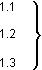 Нумерация пунктов первого раздела документа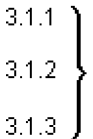 Нумерация пунктов первого подраздела третьего раздела документа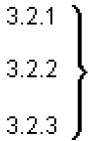 Нумерация пунктов второго подраздела третьего раздела документаДолжностьКоличествоЗаработная плата (руб.)Генеральный директор125000Исполнительный директор120000Бухгалтер115000Итого:Итого:60000ДолжностьКоличествоЗаработная плата (руб.)Генеральный директор125000Исполнительный директор120000Бухгалтер115000Итого:Итого:60000Группа основныхпроизводственных фондов2014 г.2015 г.2016 г. Здания55,051,040,4Сооружения6,74,82,9Машины и оборудование29,936,146,5Транспортные средства3,75,18,3Производственный и хозяйственный инвентарь0,10,20,2Другие виды4,02,91,7Частное учреждение образовательная организация высшего образования
«Омская гуманитарная академия»№Дата(см.инд.график практик)Вид деятельности (см. задание на практику)Отметка о выполнении1Инструктаж по технике безопасностивыполнено2выполнено3выполнено4выполнено5выполнено6выполнено7выполнено8выполнено9выполнено10выполнено11выполнено12Подготовка и предоставление отчета о прохождении практикивыполненоПрофильная организация:Организация:________________________(полное наименование)Адрес:________________________________________(наименование должности, фамилия, имя, отчество (при наличии)М.П. (при наличии)Частное учреждение образовательная организация высшего образования «Омская гуманитарная академия»,(полное наименование)Адрес: 644105, г.Омск, ул. 4 Челюскинцев,2А,                                                                (наименование должности, фамилия, имя, отчество (при наличии)М.П. (при наличии)№Сроки проведенияПланируемые работы1.Инструктаж по технике безопасности2.изучить и провести количественный и качественный анализ документов содержащих информацию об основных нормативных документах и локальных актах деятельности образовательной организации3.изучить и провести анализ истории образовательной организации, которая содержит летопись ее основных событий с момента открытия до настоящего времени. Индивидуальные задания на практику:Индивидуальные задания на практику:Индивидуальные задания на практику:4Редактирование и окончательное оформление текста выпускной квалификационной работы в соответствии с требованиями. Написание автореферата5Подготовка доклада и презентации к защите ВКР.